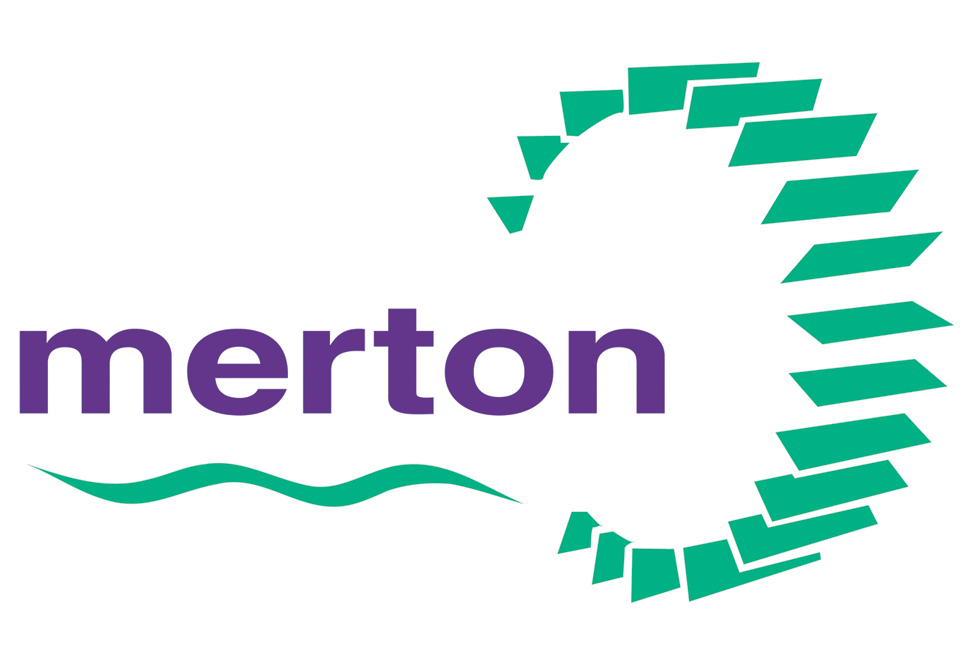 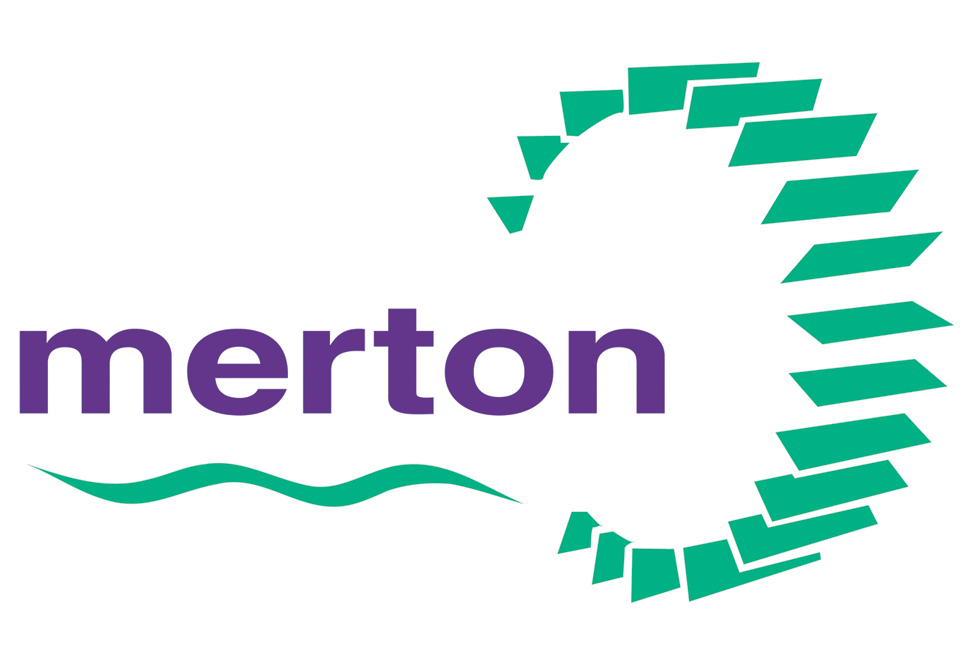 Health and Safety checklist forclassroomsHow this checklist can help youHealth and safety in a school is about taking a sensible and proportionate approach to ensure the premises provide a healthy and safe place for all who use them, including the school workforce, visitors and pupils.Because written risk assessments are not required for every classroom activity, this checklist is being made available for use as required. It is not mandatory, but is intended as a helpful tool.Members of staff can use this checklist to help ensure ordinary classrooms meet minimum health and safety standards. However, the results and findings from completed checklists will provide a useful resource to the school management team when reviewing their whole-school risk assessments.Using the checklistThis checklist covers the most common areas of concern/risk in ordinary classrooms, but is not exhaustive. If necessary add in additional lines or elements/activities as required based on local knowledge and operational use and risks.Further action neededQuestions you should ask:Questions you should ask:YesFurther 
action 
neededN/AMovement around the classroom (slips and trips)Is the internal flooring in a good condition?Movement around the classroom (slips and trips)Are there any changes in floor level or type of flooring that need to be highlighted?Movement around the classroom (slips and trips)Are gangways between desks kept clear?Movement around the classroom (slips and trips)Are trailing electrical leads/cables prevented wherever possible?Movement around the classroom (slips and trips)Is lighting bright enough to allow safe access and exit?Movement around the classroom (slips and trips)Are procedures in place to deal with spillages, eg water, blood from cuts?Movement around the classroom (slips and trips)For stand-alone classrooms:Are access steps or ramps properly maintained?Are access stairs or ramps provided with handrails?Work at height (falls)Do you have an ‘elephant-foot’ stepstool or stepladder available for use where necessary?Work at height (falls)Is a window-opener provided for opening high-level windows?Furniture and fixturesAre permanent fixtures in good condition and securely fastened, eg cupboards, display boards, shelving?Furniture and fixturesIs furniture in good repair and suitable for the size of the user, whether adult or child?Furniture and fixturesIs portable equipment stable, eg a TV set on a suitable trolley?Furniture and fixturesWhere window restrictors are fitted to upper-floor windows, are they in good working order?Furniture and fixturesAre hot surfaces of radiators etc protected where necessary to prevent the risk of burns to vulnerable young people?Manual handlingHave trolleys or other aids been provided for moving heavy objects, eg computers?Computers and similar equipmentIf you use computers as part of your job, has a workstation assessment been completed?Computers and similar equipmentHave pupils been advised about good practice when using computers?Electricalequipment and servicesAre fixed electrical switches and plug sockets in good repair?Electricalequipment and servicesAre all plugs and cables in good repair?Electricalequipment and servicesHas portable electrical equipment, eg laminators, been visually checked and, where necessary, tested at suitable intervals to ensure that it’s safe to use? (There may be a sticker to show it has been tested.)Electricalequipment and servicesHas any damaged electrical equipment been taken out of service or replaced?AsbestosIf the school contains asbestos, have details of the location and its condition in the classroom been provided and explained to you?AsbestosHave you been provided with guidance on securing pieces of work to walls/ceilings that may contain asbestos?FireIf there are fire exit doors in the classroom, are they:unobstructed;kept unlocked; andeasy to open from the inside?FireIs fire-fighting equipment in place in the classroom?FireIs fire signage clearly visible and not covered by anything e.g. hanging displays?FireAre fire evacuation procedures clearly displayed?FireAre you aware of the evacuation drill, including arrangements for any vulnerable adults or children?Workplace (ventilation and heating)Does the room have natural ventilation?Workplace (ventilation and heating)Can a reasonable room temperature be maintained during use of the classroom?Workplace (ventilation and heating)Are measures in place, for example blinds, to protect from glare and heat from the sun?Additional issuesAdditional issuesYesFurther 
action 
neededN/AHazards noted: Action taken and when:Name and position Signature:Date:Location/name of classroom Signature:Date: